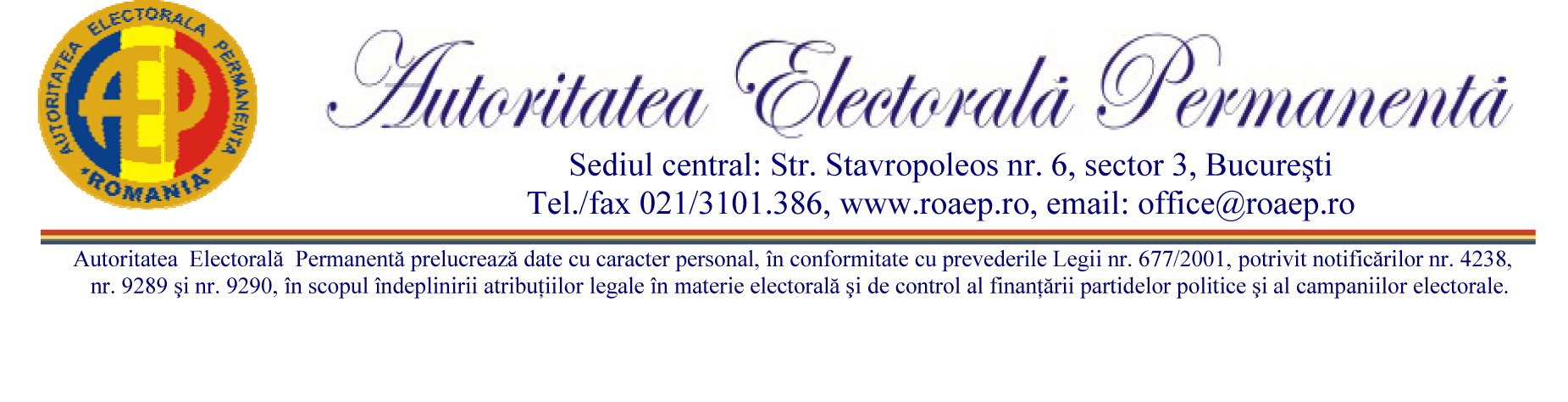 EXTRASE ALE RAPOARTELOR PRIVIND REZULTATELE CONTROALELOR EFECTUATE DE CĂTRE AUTORITATEA ELECTORALĂ PERMANENTĂ LA PARTIDELE POLITICE ÎN LUNA IUNIE 2013RAPORT PRIVIND REZULTATUL CONTROLULUI EFECTUAT DE AUTORITATEA ELECTORALĂ PERMANENTĂ LA PARTIDUL CONSERVATOR  - ORGANIZAŢIA JUDEŢEANĂ CLUJ	În conformitate cu prevederile art. 35 alin. (1), art.36 alin. (1), (5), şi (6) din Legea nr. 334/2006 privind finanţarea activității partidelor politice şi a campaniilor electorale, republicată, cu completările ulterioare şi cu Planul de control pe anul 2013, aprobat de Preşedintele Autorităţii Electorale Permanente, precum şi cu notificarea misiunii de control, în perioada 10.06-14.06.2013 s-a efectuat controlul finanţării Partidului Conservator organizaţia judeţeană Cluj pentru anul 2012.Constatări:   Ca urmare a verificărilor efectuate asupra documentelor contabile puse la dispoziţia echipei de control s-a constatat că veniturile Partidului Conservator organizaţia judeţeană Cluj au totalizat 29.866,00 lei și au fost obţinute din cotizaţiile membrilor de partid în sumă de 700,00 lei și din donaţii în sumă de 29.166,00 lei.	Nu au fost constatate încălcări ale legislației în vigoare cu privire la finanțarea activității partidelor politice și a campaniilor electorale.BUCURESTI, 28 IUNIE 2013NR.8668RAPORT PRIVIND REZULTATUL CONTROLULUI EFECTUAT DE AUTORITATEA ELECTORALĂ PERMANENTĂ LA PARTIDUL DEMOCRAT LIBERAL  - ORGANIZAŢIA SECTORULUI 5 BUCUREȘTI	În conformitate cu prevederile art. 35 alin. (1), art.36 alin. (1), (5), şi (6) din Legea nr. 334/2006 privind finanţarea activității partidelor politice şi a campaniilor electorale, republicată, cu completările ulterioare şi cu Planul de control pe anul 2013, aprobat de Preşedintele Autorităţii Electorale Permanente, precum şi cu notificarea misiunii de control, în perioada 05.06-19.06.2013 s-a efectuat controlul finanţării Partidului Democrat Liberal organizaţia Sectorului 5 București pentru anul 2012.Constatări:   Ca urmare a verificărilor efectuate asupra documentelor contabile puse la dispoziţia echipei de control s-a constatat că veniturile Partidului Democrat Liberal organizaţia Sectorului 5 București au totalizat 664.379,88 lei și au fost obţinute din cotizaţiile membrilor de partid în sumă de 51.900,00 lei, din donaţii în sumă de 612.450,00 lei și din alte surse în sumă de 29,88 lei.	Nu au fost constatate încălcări ale legislației în vigoare cu privire la finanțarea activității partidelor politice și a campaniilor electorale.BUCURESTI, 19 IUNIE 2013NR.8457RAPORT PRIVIND REZULTATUL CONTROLULUI EFECTUAT DE AUTORITATEA ELECTORALĂ PERMANENTĂ LA PARTIDUL NAȚIONAL LIBERAL  - ORGANIZAŢIA SECTORULUI 6 BUCUREȘTI	În conformitate cu prevederile art. 35 alin. (1), art.36 alin. (1), (5), şi (6) din Legea nr. 334/2006 privind finanţarea activității partidelor politice şi a campaniilor electorale, republicată, cu completările ulterioare şi cu Planul de control pe anul 2013, aprobat de Preşedintele Autorităţii Electorale Permanente, precum şi cu notificarea misiunii de control, în perioada 05.06-19.06.2013 s-a efectuat controlul finanţării Partidului Național Liberal organizația Sectorului 6 București pentru anul 2012.Constatări:   Ca urmare a verificărilor efectuate asupra documentelor contabile puse la dispoziţia echipei de control s-a constatat că veniturile Partidului Național Liberal organizaţia Sectorului 6 București au totalizat 1.060.890,00 lei și au fost obţinute din cotizaţiile membrilor de partid în sumă de 55.695,00 lei și din donaţii în sumă de 1.005.195,00.	Nu au fost constatate încălcări ale legislației în vigoare cu privire la finanțarea activității partidelor politice și a campaniilor electorale.BUCURESTI, 19 IUNIE 2013NR.8436RAPORT PRIVIND REZULTATUL CONTROLULUI EFECTUAT DE AUTORITATEA ELECTORALĂ PERMANENTĂ LA PARTIDUL NAȚIONAL TĂRĂNESC CREȘTIN DEMOCRAT  - ORGANIZAŢIA JUDEŢEANĂ VÂLCEA	În conformitate cu prevederile art. 35 alin. (1), art.36 alin. (1), (5), şi (6) din Legea nr. 334/2006 privind finanţarea activității partidelor politice şi a campaniilor electorale, republicată, cu completările ulterioare şi cu Planul de control pe anul 2013, aprobat de Preşedintele Autorităţii Electorale Permanente, precum şi cu notificarea misiunii de control, în perioada 10.06-19.06.2013 s-a efectuat controlul finanţării Partidului Național Tărănesc Creștin Democrat organizaţia judeţeană Vâlcea pentru anul 2012.Constatări:   Ca urmare a verificărilor efectuate asupra documentelor contabile puse la dispoziţia echipei de control s-a constatat că veniturile Partidului Național Tărănesc Creștin Democrat organizaţia judeţeană Vâlcea au totalizat 8.887,78 lei și au fost obţinute din cotizaţiile membrilor de partid în sumă de 8.312,00 lei, din donaţii în sumă de 575,47 și din alte surse în sumă de 0,31 lei.Recomandări:   Întocmirea fișelor de donație cod FD1a la primirea datelor de identificare a donatorilor solicitate la DGFP Vâlcea, pentru persoanele care au dispus direcționarea sumelor reprezentând până la 2% din impozitul anual pe veniturile din salarii către Partidul Național Tărănesc Creștin Democrat – Organizația județeană Vâlcea.	Nu au fost constatate alte încălcări ale legislației în vigoare cu privire la finanțarea activității partidelor politice și a campaniilor electorale.BUCURESTI, 25 IUNIE 2013NR.8563RAPORT PRIVIND REZULTATUL CONTROLULUI EFECTUAT DE AUTORITATEA ELECTORALĂ PERMANENTĂ LA PARTIDUL POPORULUI-DAN DIACONESCU  - ORGANIZAŢIA JUDEŢEANĂ GALAȚI	În conformitate cu prevederile art. 35 alin. (1), art.36 alin. (1), (5), şi (6) din Legea nr. 334/2006 privind finanţarea activității partidelor politice şi a campaniilor electorale, republicată, cu completările ulterioare şi cu Planul de control pe anul 2013, aprobat de Preşedintele Autorităţii Electorale Permanente, precum şi cu notificarea misiunii de control, în perioada 13.05-20.05.2013 s-a efectuat controlul finanţării Partidului Poporului-Dan Diaconescu organizaţia judeţeană Galați pentru anul 2012.Constatări:   Ca urmare a verificărilor efectuate asupra documentelor contabile puse la dispoziţia echipei de control s-a constatat că veniturile Partidului Poporului-Dan Diaconescu organizaţia judeţeană Galați au totalizat 226.161,46 lei și au fost obţinute donaţii în sumă de 226.161,00 și din alte surse în sumă de 0,46 lei.     În perioada campaniei electorale pentru alegerile locale din luna iunie 2012, organizația Galați a Partidului Poporului-Dan Diaconescu a primit o donație de la o persoană juridică pe care nu a declarat-o la Autoritatea Electorală Permanentă în termenul legal de 5 zile lucrătoare de la primire, încălcând astfel prevederile art. 23 alin. (1) din Legea nr. 334/2006 privind finanţarea activității partidelor politice şi a campaniilor electorale, republicată, cu completările ulterioare. Pentru acest fapt, Partidului Poporului-Dan Diaconescu  organizaţia judeţeană Galați a fost sancționat conform art. 41 alin. (1) și art. 42 alin. (1) din Legea nr. 334/2006 privind finanţarea activității partidelor politice şi a campaniilor electorale, republicată, cu completările ulterioare. Recomandări:     Respectarea permanentă a prevederilor Legii nr. 334/2006 privind finanţarea activității partidelor politice şi a campaniilor electorale, republicată, cu completările ulterioare   Nu au fost constatate alte încălcări ale legislației în vigoare cu privire la finanțarea activității partidelor politice și a campaniilor electorale.BUCURESTI, 19 IUNIE 2013NR.8437RAPORT PRIVIND REZULTATUL CONTROLULUI EFECTUAT DE AUTORITATEA ELECTORALĂ PERMANENTĂ LA PARTIDUL SOCIAL DEMOCRAT  - ORGANIZAŢIA SECTORULUI 4 BUCUREȘTI	În conformitate cu prevederile art. 35 alin. (1), art.36 alin. (1), (5), şi (6) din Legea nr. 334/2006 privind finanţarea activității partidelor politice şi a campaniilor electorale, republicată, cu completările ulterioare şi cu Planul de control pe anul 2013, aprobat de Preşedintele Autorităţii Electorale Permanente, precum şi cu notificarea misiunii de control, în perioada 04.06-18.06.2013 s-a efectuat controlul finanţării Partidului Social Democrat organizaţia Sectorului 4 București pentru anul 2012.Constatări:   Ca urmare a verificărilor efectuate asupra documentelor contabile puse la dispoziţia echipei de control s-a constatat că veniturile Partidului Social Democrat organizaţia Sectorului 4 București au totalizat 104.057,00 lei și au fost obţinute din cotizaţiile membrilor de partid în sumă de 83.743,00 lei, din donații în sumă de 19.314,00 lei și din alte surse în sumă de 1.000,00 lei.	Nu au fost constatate încălcări ale legislației în vigoare cu privire la finanțarea activității partidelor politice și a campaniilor electorale.BUCURESTI, 19 IUNIE 2013NR.8411RAPORT PRIVIND REZULTATUL CONTROLULUI EFECTUAT DE AUTORITATEA ELECTORALĂ PERMANENTĂ LA PARTIDUL SOCIAL DEMOCRAT  - ORGANIZAŢIA JUDEȚEANĂ BRĂILA	În conformitate cu prevederile art. 35 alin. (1), art.36 alin. (1), (5), şi (6) din Legea nr. 334/2006 privind finanţarea activității partidelor politice şi a campaniilor electorale, republicată, cu completările ulterioare şi cu Planul de control pe anul 2013, aprobat de Preşedintele Autorităţii Electorale Permanente, precum şi cu notificarea misiunii de control, în perioada 01.04-18.04.2013 s-a efectuat controlul finanţării Partidului Social Democrat organizaţia județeană Brăila pentru anul 2012.Constatări:   Ca urmare a verificărilor efectuate asupra documentelor contabile puse la dispoziţia echipei de control s-a constatat că veniturile Partidului Social Democrat organizaţia județeană Brăila au totalizat 916.110,61 lei și au fost obţinute din cotizaţiile membrilor de partid în sumă de 664.076,50 lei, din donații în sumă de 240.000,00 lei și din alte surse în sumă de 12.034,11 lei.	Nu au fost constatate încălcări ale legislației în vigoare cu privire la finanțarea activității partidelor politice și a campaniilor electorale.BUCURESTI, 23 APRILIE 2013NR.6433RAPORT PRIVIND REZULTATUL CONTROLULUI EFECTUAT DE AUTORITATEA ELECTORALĂ PERMANENTĂ LA PARTIDUL SOCIAL DEMOCRAT  - ORGANIZAŢIA JUDEȚEANĂ CLUJ	În conformitate cu prevederile art. 35 alin. (1), art.36 alin. (1), (5), şi (6) din Legea nr. 334/2006 privind finanţarea activității partidelor politice şi a campaniilor electorale, republicată, cu completările ulterioare şi cu Planul de control pe anul 2013, aprobat de Preşedintele Autorităţii Electorale Permanente, precum şi cu notificarea misiunii de control, în perioada 15.04-25.04.2013 s-a efectuat controlul finanţării Partidului Social Democrat organizaţia județeană Cluj pentru anul 2012.Constatări:   Ca urmare a verificărilor efectuate asupra documentelor contabile puse la dispoziţia echipei de control s-a constatat că veniturile Partidului Social Democrat organizaţia județeană Cluj au totalizat 204.122,00 lei și au fost obţinute din cotizaţiile membrilor de partid în sumă de 155.072,00 lei și din donații în sumă de 49.050,00 lei.   Organizația Cluj a Partidului Social Democrat nu a transmis spre publicare în Monitorul Oficial al României Partea I sumele mai mari de 10 salarii minime brute pe țară cotizate de către 2 persoane, încălcându-se astfel art. 4 alin. (4) din Legea nr. 334/2006 privind finanţarea activității partidelor politice şi a campaniilor electorale, republicată, cu completările ulterioare. Pentru acest fapt, Partidului Social Democrat organizaţia judeţeană Cluj a fost sancționat conform art. 41 alin. (1) și art. 42 alin. (1) din Legea nr. 334/2006 privind finanţarea activității partidelor politice şi a campaniilor electorale, republicată, cu completările ulterioare.Recomandări:   Respectarea permanentă a prevederilor Legii nr. 334/2006 privind finanţarea activității partidelor politice şi a campaniilor electorale, republicată, cu completările ulterioare	Nu au fost constatate alte încălcări ale legislației în vigoare cu privire la finanțarea activității partidelor politice și a campaniilor electorale.BUCURESTI, 28 IUNIE 2013NR.8667RAPORT PRIVIND REZULTATUL CONTROLULUI EFECTUAT DE AUTORITATEA ELECTORALĂ PERMANENTĂ LA UNIUNEA DEMOCRATĂ MAGHIARĂ DIN ROMÂNIA  - ORGANIZAŢIA MUNICIPIULUI BUCUREȘTI	În conformitate cu prevederile art. 35 alin. (1), art.36 alin. (1), (5), şi (6) din Legea nr. 334/2006 privind finanţarea activității partidelor politice şi a campaniilor electorale, republicată, cu completările ulterioare şi cu Planul de control pe anul 2013, aprobat de Preşedintele Autorităţii Electorale Permanente, precum şi cu notificarea misiunii de control, în perioada 04.06-18.06.2013 s-a efectuat controlul finanţării Uniunii Democrate Maghiare din România organizaţia municipiului București pentru anul 2012.Constatări:]   Ca urmare a verificărilor efectuate asupra documentelor contabile puse la dispoziţia echipei de control s-a constatat că veniturile Uniunii Democrate Maghiare din România organizaţia municipiului București au totalizat 6.601,00 lei și au fost obţinute exclusiv din cotizaţiile membrilor de partid.	Nu au fost constatate încălcări ale legislației în vigoare cu privire la finanțarea activității partidelor politice și a campaniilor electorale.BUCURESTI, 19 IUNIE 2013NR.8447RAPORT PRIVIND REZULTATUL CONTROLULUI EFECTUAT DE AUTORITATEA ELECTORALĂ PERMANENTĂ LA UNIUNEA DEMOCRATĂ MAGHIARĂ DIN ROMÂNIA  - ORGANIZAŢIA JUDEŢEANĂ COVASNA	În conformitate cu prevederile art. 35 alin. (1), art.36 alin. (1), (5), şi (6) din Legea nr. 334/2006 privind finanţarea activității partidelor politice şi a campaniilor electorale, republicată, cu completările ulterioare şi cu Planul de control pe anul 2013, aprobat de Preşedintele Autorităţii Electorale Permanente, precum şi cu notificarea misiunii de control, în perioada 11.06-21.06.2013 s-a efectuat controlul finanţării Uniunii Democrate Maghiare din România organizaţia judeţeană Covasna pentru anul 2012.Constatări:   Ca urmare a verificărilor efectuate asupra documentelor contabile puse la dispoziţia echipei de control s-a constatat că veniturile Uniunii Democrate Maghiare din România organizaţia judeţeană Covasna au totalizat 436.984,00 lei și au fost obţinute din cotizaţiile membrilor de partid în sumă de 104.200,00 lei, din donaţii în sumă de 332.733,00 și din alte surse în sumă de 51,00 lei.	Nu au fost constatate încălcări ale legislației în vigoare cu privire la finanțarea activității partidelor politice și a campaniilor electorale.BUCURESTI, 28 IUNIE 2013NR.8669RAPORT PRIVIND REZULTATUL CONTROLULUI EFECTUAT DE AUTORITATEA ELECTORALĂ PERMANENTĂ LA UNIUNEA NAȚIONALĂ PENTRU PROGRESUL ROMÂNIEI  - ORGANIZAŢIA JUDEŢEANĂ GALAȚI	În conformitate cu prevederile art. 35 alin. (1), art.36 alin. (1), (5), şi (6) din Legea nr. 334/2006 privind finanţarea activității partidelor politice şi a campaniilor electorale, republicată, cu completările ulterioare şi cu Planul de control pe anul 2013, aprobat de Preşedintele Autorităţii Electorale Permanente, precum şi cu notificarea misiunii de control, în perioada 03.06-10.06.2013 s-a efectuat controlul finanţării Uniunii Naționale pentru Progresul României organizaţia judeţeană Galați pentru anul 2012.Constatări:   Ca urmare a verificărilor efectuate asupra documentelor contabile puse la dispoziţia echipei de control s-a constatat că veniturile Uniunii Naționale pentru Progresul României organizaţia judeţeană Galați au totalizat 435.771,33 lei și au fost obţinute din cotizaţiile membrilor de partid în sumă de 371.740,00, din donaţii în sumă de 64.000,00 și din alte surse în sumă de 31,33 lei..	Nu au fost constatate încălcări ale legislației în vigoare cu privire la finanțarea activității partidelor politice și a campaniilor electorale.BUCURESTI, 14 IUNIE 2013NR.8146